愛知産ジビエ・ネットワーク交流会第3回　ご案内　愛知県に4つ目のジビエの生産施設が誕生したのを契機に、愛知産ジビエの普及を目指して生産者（中山間地域）と消費者（都市部）をつなぐネットワークを創っていくための交流会です。第1回を昨年11月に「ジビエ・グルメ・グランプリ」会場で開催し、第2回を12月に豊田市足助地区の山恵で開催しました。第3回は名古屋都市部で「ジビエ消費・流通・ネットワーク」をテーマに開催します。当日は、世界料理オリンピック日本代表シェフや、名古屋調理師専門学校生による創作ジビエ料理の発表・試食会も開催します。ぜひご参加ください。日時：平成２９年３月８日（水）　13:00～16:30　　　　　　　　　　　　　＊敬称略会場：名古屋調理師専門学校（名古屋市瑞穂区新開町5-3）内容：テーマ「ジビエ消費・流通・ネットワーク」【第1部】13:00～14:30（会場：名古屋調理師専門学校　６階多目的ホール）■講演：ジビエ・ネットワークの全国動向講師：NPO法人日本ジビエ振興協議会理事長　　　		藤木徳彦■報告：①　移動式解体処理車(GIBIER CAR)の実証実験　　　	奥三河高原ジビエの森②　インターネットを活用したジビエ流通の可能性　		楽天㈱【第2部】14:45～16:30（会場：名古屋調理師専門学校　５階実習室）■愛知産ジビエ料理発表会（専門学校生による創作ジビエ料理の発表）■世界料理オリンピック2016日本代表によるジビエ料理の披露■試食会（参加者による一口試食および人気投票）■作品講評および人気投票表彰主催：愛知県／　協力：全日本司厨士協会東海地方本部、学校法人糸菊学園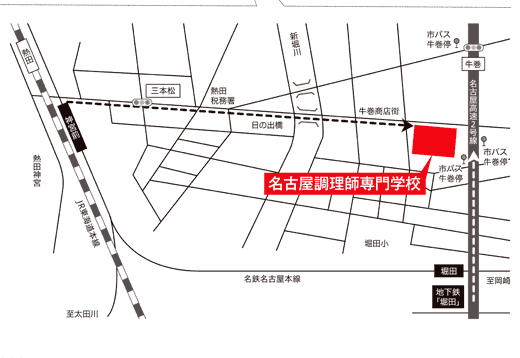 参加申し込み：FAXの場合、下記ご記入の上、このまま送信下さい。